Alberta Stock Dog Association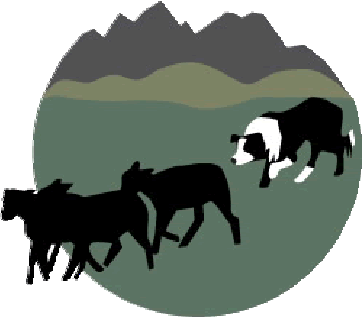 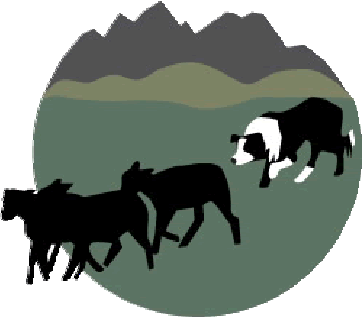   Trial Description	Please indicate the number of trials you will have for each class: 	Novice		Pro Novice		Nursery 	Intermediate		Open  Agreement and Signature	By submitting this application, I affirm that the facts set forth in it are true and complete. I understand that if my application is accepted, any false statements, omissions, or other misrepresentations made by me on this application may result in immediate dismissal of all ASDA trial sanctioning rights and privileges.Our Policy	It is the policy of the ASDA (Alberta Stock Dog Association) sanctioning application complete to the ASDA trial director at least thirty (30) days prior to the trial date. The ASDA sanctioning fees must be paid within thirty (30) days of the last trial date. ASDA sanctioning fees are $50.00 per trial (i.e One run $50.00, Two runs ($100.00). Thank you for completing this application form and for your interest in sanctioning with us.Please send your complete trial sanctioning request form to: ASDA Sanctioning Secretaryemail: albertastockdogs@gmail.comTrial Name & LocationEntry Open DateEntry Close DatePerson in ChargePerson in Charge AddressTelephone & email addressCourse DirectorTrial SecretaryName (printed)SignatureDate